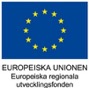 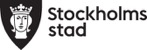 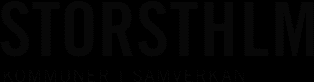 Rekommendation för publicering av öppna data över livsmedelsinspektionerBilagor: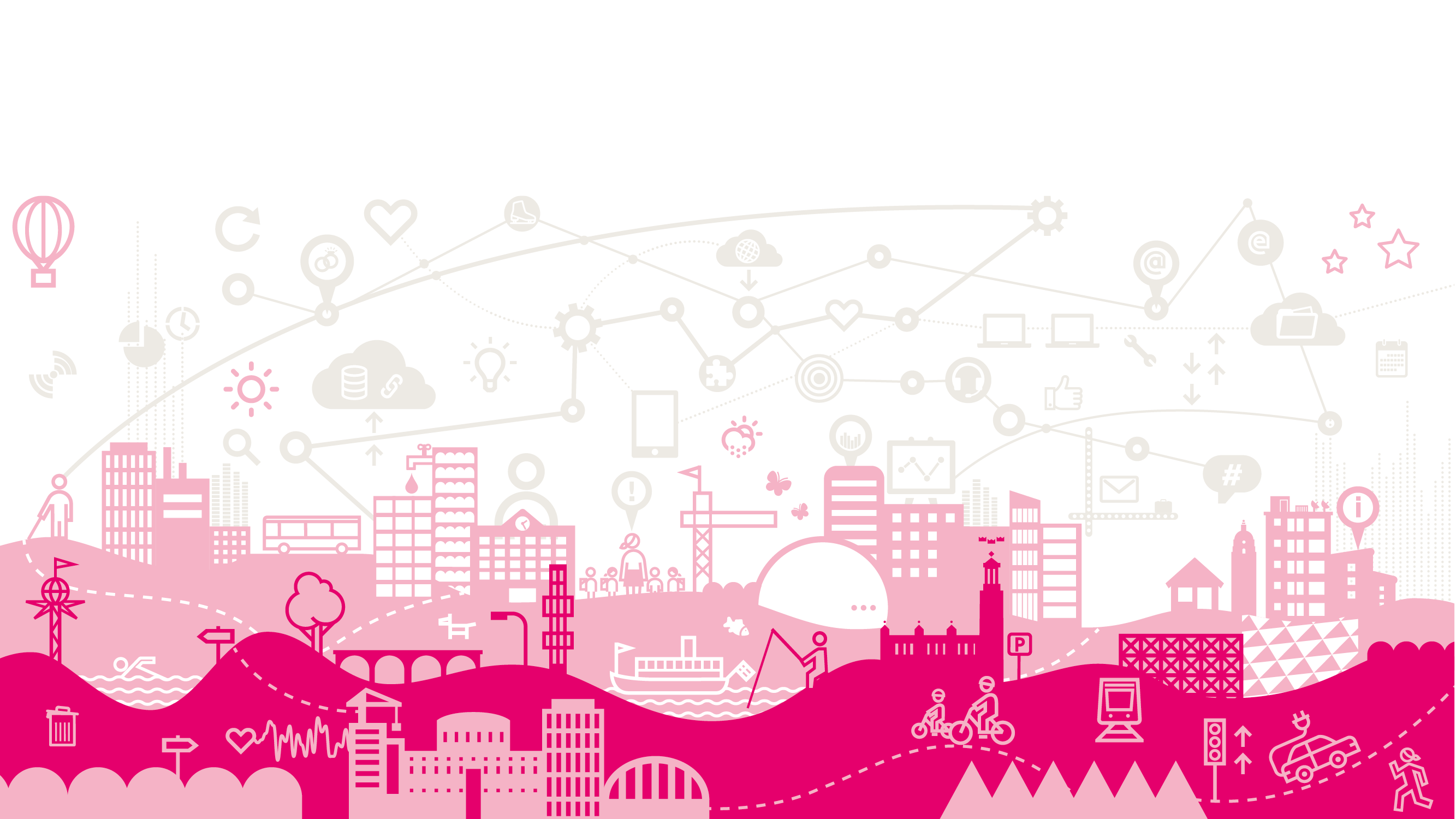 Livsmedelsinspektioner -Teknisk specifikation (.xlsx)ÖDIS NSÖD - Livsmedelsinspektioner - Tekniskt stöd (.docx)ÖDIS NSÖD - Livsmedelsinspektioner - DCAT AP SE (.docx)ÖDIS NSÖD - Beslutsunderlag livsmedelsinspektioner och leverantörsfakturor (.pptx) BakgrundAtt publicera offentliga data har en positiv effekt på samhället. Den ökade transparensen gentemot invånare och företagare ger ekonomiska samt icke-ekonomiska effekter för offentlig sektor, näringsliv och enskilde medborgaren. Därför har tillgängliggörandet av öppna data blivit en del i EU:s tillväxtstrategier och stödjer regeringens ambitioner inom digital innovation. Den här rekommendationen har sitt ursprung i projektet Nationell Skalning Öppna Data (NSÖD), som drivs av RISE med avsikt att stödja offentlig verksamhet att tillgängliggöra data enhetligt. Rekommendationen har tagits fram i samarbete med projektet Ökad användning av öppna data i Stockholmsregionen (ÖDIS).Projektet fokuserar i detta dokument på att tillgängliggöra data om livsmedelsinspektioner översiktligt, inte tillgängliggörandet av alla detaljerade data. Specifikationen har tagits fram med hänsyn till hur livsmedelsinspektioner idag årligen rapporter data till livsmedelsverket, och det systemstöd som redan finns för detta ändamål. På så sätt baseras specifikationen på befintliga data, samt gör den så enkel som möjligt att implementera för system-leverantörerna, vilket ökar chanserna att öppna data kommer publiceras. Projektet har inte haft för avsikt att ta fram en helt ny specifikation utan har utgått från tidigare arbeten som gjorts – i det här fallet av Föreningen Sambruk 2016. De behovsägare som identifierats för datamängden livsmedelsinspektioner är bland andra:Civilsamhället (medborgare, media, forskare)Systemleverantörer, inkl. användargrupper (Sokigo, EDP Vision, Prosonagruppen)Tjänsteleverantörer (Matkollen, Yelp, The Fork m.fl.)Kontrollmyndigheter (kommuner, länsstyrelser & myndigheter, bl.a Livsmedelsverket)Livsmedelsindustrin (producenter och kunder som ansvarar för att mat som säljs är säker)Näringsliv (restauranger, caféer, konditorier m.fl.)EU Syfte Att göra information om livsmedelsinspektioner tillgänglig och användbar för målgrupperna för att möjliggöra datadriven innovation och annan användning i så stor utsträckning som möjligt.Fördelar med öppna livsmedelsinspektionerGenom att följa den här rekommendationen och publicera data på ett enhetligt sätt ökar sannolikheten för att denna öppna data kommer återanvändas och skapa värde i samhället. Ur ett generellt perspektiv är fördelarna med öppna data många: ökad insyn, genererar intäkter, skapar bättre förutsättningar för näringsliv och driver utveckling och kvalitetsarbete framåt. Vi har identifierat ett antal nyttor som kan realiseras genom att tillgängliggöra livsmedelsinspektioner som öppna data:Tillgodose allmänhetens behov och önskemål om ökad transparens och tillgänglighet i myndighetens kontrollutövande. En drivande faktor för livsmedelsverksamheter att höja kvaliteten i verksamheten.Sparar tid internt. Den här informationen anropas digitalt cirka 100 000 gånger hos en medelstor kommun som idag har det som öppna data. Underlätta medias granskning av verksamheter och kommuners myndighets-utövande. Denna typ av information begärs kontinuerligt av nyhetsbyråer. I förlängningen möjligt för Livsmedelsverket att hämta information för sitt verksamhetsutövande, och minskat personberoende hos kontrollmyndigheterna. KontrollmyndigheternaEnligt Livsmedelverket är syftet med livsmedelslagstiftningen att skydda människors och djurs hälsa och värna om konsumenternas intressen. För att säkerställa att livsmedelsföretag följer livsmedelslagstiftningen genomförs livsmedelsinspektioner. Ansvaret för livsmedelsinspektioner i landet delas av kommuner, länsstyrelser och Livsmedelsverket. Kommuner – Kontrollerar exempelvis dricksvattenproducenter, butiker, restauranger, skolkök och andra organisationer. Länsstyrelser – Kontrollerar primärproducenter, t.ex. enskilda jordbruk, men också uppfödare, fiskare, och bärplockare. Länsstyrelser ansvarar även för att kommunernas inspektioner följer lagstiftningen. Livsmedelsverket – Leder och samordnar landets livsmedelsinspektioner genom att bland annat kontrollera att kommunerna och länsstyrelsernas inspektioner följer lagstiftning. Kontrollerar dessutom äggpackerier, musselodlingar, större mejerier, fiskanläggningar och har ständig kontroll på alla slakterier. DefinitionerI denna specifikation används följande definitioner för att beskriva vad en anläggning, inspektion och kontrollpunkt är. Definitionerna har i största möjliga mån utgått från Livsmedelsverkets beskrivningar. Anläggning – Den plats som inspekteras av livsmedelsinspektörer, t.ex. restaurang eller storkök. Inspektion – Utfallet när en inspektör har inspekterat en anläggning, till exempel genom ett ej föranmält besök. Olika kommuner kan lägga upp sina inspektioner på olika sätt.Kontrollpunkter – Det finns ett antal kontrollpunkter livsmedelsinspektörer går igenom, vilka definieras av Livsmedelsverket. En inspektion omfattar i de flesta fall endast några av alla möjliga kontrollpunkter. För många kommuner sker en fullständig kontroll av alla kontrollpunkter under en 3-årscykel och vid flera olika besök.RekommendationDet är viktigt att informationen blir synlig på Sveriges dataportal dataportal.se. För att åstadkomma detta bör kommuner bör följa DCAT-AP-SE standarden vid beskrivning av metadata och registrera denna i dataportalen. Se separat dokument med rekommendation för DCAT-AP-SE, ”Livsmedelsinspektioner DCAT-AP-SE”. Det är också lämpligt att visa öppna data på kommunens egen webbplats och eventuella regionala portaler.För att inte skapa merarbete för individuella livsmedelsinspektörer är det önskvärt att kommunernas systemleverantörer bygger in stöd för att följa specifikationen i sina system. Ett API och integration med lokal dataportal rekommenderas för att exponera ny och uppdaterad data per automatik och i nära realtid. Data som tillgängliggörs via API:et bör vara i JSON-format, och följa strukturen nedan. Se även bifogad teknisk specifikation för mer detaljer.Som andrahandsalternativ kan en statisk JSON-fil tillgängliggöras med jämna mellanrum, vilken följer samma struktur. Denna fil bör då ersätta tidigare publicerad fil, samt innehålla all data enligt urval listat nedan. Beroende på tekniskt stöd, kan också en CSV-fil tillgängliggöras men det är ej att föredra p.g.a. den något lägre nivån på struktur och enkelhet i att bearbeta datamängden för användaren. CSV-filen ska följa samma struktur som JSON-filen, och ej replikera information mellan rader – dvs de kolumner som inte är aktuella för dataposten lämnas tomma snarare än att kopplas till varandra.Önskvärd frekvens för uppdatering är dagligen, och minst en månatlig uppdatering bör göras för att följa rekommendationen.Filen, filerna eller utdata från API:et ska vara: UTF-8 kodadPublicerad på internet utan krav på registrering eller begränsningarCSV-filer ska använda kommatecken (,) som avdelare, citationstecken som textavgränsare (”), och CRLF som radbrytningBeskrivna med metadata enligt separat dokument ”Livsmedelsinspektioner DCAT-AP-SE”Rekommendationer för urval av data:Information om den inspekterande myndigheten måste finnas med.Alla inspektioner för en anläggning ska finnas med - minimikravet är de senaste inspektionerna som täcker in samtliga relevanta inspektionspunkter på ett rullande schema. Detta uppskattas omfatta ca 3 års löpande inspektioner vid varje tidpunkt. Det är dock önskvärt med en längre tidshorisont om möjligt. Information om de anläggningar vars inspektioner listas ska finnas med.Undvik att ta med information om anläggningar som varit ”vilande” eller ”upphörda” under hela tidsperioden. Detta innebär dock att anläggningar som inte idag är aktiva, men har varit det någon gång under de senaste 3 åren, ska inkluderas i urvalet.Visualisering av förhållande mellan datamängd, resurser samt metadataNedan redogörs för förhållandet mellan datamängder, resurser, samt metadata.LicenserAllt material som publiceras enligt denna specifikation ska vara tillgänglig med en Creative Commons Zero (CC-0) licens, vilket i korthet innebär att vem som helst kan använda den öppna datamängden till vad som helst.Mer informationLäs mer om projektet ÖDIS och hitta mer stödmaterial likt detta på smartstad.stockholm/odisAPPENDIX A – Exempel med JSONNedan visas ett exempel över hur den här informationen skulle se ut i ett JSON-format:{  "lang": "sv",  "generator": "Castor",  "inspecOrg": {    "name": "Malmö stad",    "id": "1280",    "sweref99local": "SWEREF 99 15 00"  },  "facility": {    "organizationNumber": "1655112233",    "name": "Pizzeria Vesuvio",    "type": [      "Livsmedelstillverkning",      "Produktion av animaliska livsmedel",      "Fiskanläggningar",      "Helkonservering (steril)"    ],    "expClass": "A",    "riskClass": "Riskklass 5", 
    "inspecTime": "12",    "idLocal": "14",    "idNational": "F-1280-14",    "active": "2",    "created": "2018-05-10T12:31:57+01:00",    "modified": "2020-03-19T16:31:34+01:00",    "address": {      "streetAddress": "Stortorget 12",      "postalCode": "38782",      "locality": "Malmö",      "region": "Skåne",      "country": "SE"    },    "location": {      "wgs84": {        "type": "Point",        "coordinates": [          55.606160,          13.000366        ]      },      "sweref99": {        "type": "Point",        "coordinates": [          6164061.848,          374031.174        ]      },      "sweref99local": {        "type": "Point",        "coordinates": [          6164061.848,          374031.174        ]      }    }  },  "inspection": {    "idLocal": "1",    "idNational": "I-1280-1",    "prenotified": true,    "type": 0,    "inspectionPoints": {      "passed": [        "A01", "J02"      ],      "remark": [        "A03", "J07"      ]    },    "assessment": 0,    "ownerComment": "",    "date": "2020-03-19T16:31:34+01:00",    "modified": "2020-04-13T12:01:04+01:00"  }}APPENDIX B – Exempel med CSVlang,generator,inspecOrg.name,inspecOrg.id,inspecOrg.sweref99local,facility.organizationNumber,facility.name,facility.type,facility.expClass,facility.riskClass,facility.inspecTime,facility.idLocal,facility.idNational,facility.active,facility.created,facility.modified,facility.address.streetAddress,facility.address.postalCode,facility.address.locality,facility.address.region,facility.address.country,facility.location.wgs84.type,facility.location.wgs84.coordinates,facility.location.sweref99.type,facility.location.sweref99.coordinates,facility.location.sweref99local.type,facility.location.sweref99local.coordinates,inspection.idLocal,inspection.idNational,inspection.prenotified,inspection.type,inspection.inspectionPoints.passed,inspection.inspectionPoints.remark,inspection.assessment,inspection.ownerComment,inspection.date, inspection.modifiedsv,Castor,Malmö stad,1280,SWEREF 99 15 00,1655112233,Pizzeria Vesuvio,"[""Livsmedelstillverkning"",""Produktion av animaliska livsmedel"",""Fiskanläggningar"",""Helkonservering (steril)""]",A,Riskklass 5,12,14,F-1280-14,2,2018-05-10T12:31:57+01:00,2020-03-19T16:31:34+01:00,Stortorget 12,38782,Malmö,Skåne,SE,Point,"[55.60616,13.000366]",Point,"[6164061.848,374031.174]",Point,"[6164061.848,374031.174]",1,I-1280-1,true,0,"[""A01"",""J02""]","[""A03"",""J07""]",0,,2020-03-19T16:31:34+01:00,2020-04-13T12:01:04+01:00